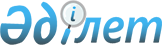 О внесении изменений в решение Жангалинского районного маслихата от 25 декабря 2015 года № 31-3 "О районном бюджете на 2016-2018 годы"
					
			Утративший силу
			
			
		
					Решение Жангалинского районного маслихата Западно-Казахстанской области от 5 декабря 2016 года № 7-1. Зарегистрировано Департаментом юстиции Западно-Казахстанской области 15 декабря 2016 года № 4627. Утратило силу решением Жангалинского районного маслихата Западно-Казахстанской области от 10 марта 2017 года № 9-8      Сноска. Утратило силу решением Жангалинского районного маслихата Западно-Казахстанской области от 10.03.2017 № 9-8 (вводится в действие со дня его первого официального опубликования).

      Примечание РЦПИ.

      В тексте документа сохранена пунктуация и орфография оригинала.

      В соответствии с Бюджетным кодексом Республики Казахстан от 4 декабря 2008 года, Законом Республики Казахстан "О местном государственном управлении и самоуправлении в Республике Казахстан" от 23 января 2001 года, районный маслихат РЕШИЛ:

      1. Внести в решение Жангалинского районного маслихата от 25 декабря 2015 года №31-3 "О районном бюджете на 2016-2018 годы" (зарегистрированное в Реестре государственной регистрации нормативных правовых актов за №4225, опубликованное 6 февраля 2016 года в газете "Жаңарған өңір"), следующие изменения:

      пункт 1 изложить в следующей редакции:

      "1. Утвердить районный бюджет на 2016-2018 годы согласно приложениям 1, 2 и 3 соответственно, в том числе на 2016 год в следующих объемах:

      1) доходы – 3 602 419 тысяч тенге:

      налоговые поступления – 554 512 тысяч тенге;

      неналоговые поступления – 226 тысяч тенге;

      поступления от продажи основного капитала – 300 тысяч тенге;

      поступления трансфертов – 3 047 381тысяч тенге;

      2) затраты – 3 625 068 тысяч тенге;

      3) чистое бюджетное кредитование – 51 400 тысяч тенге:

      бюджетные кредиты – 66 948 тысяч тенге;

      погашение бюджетных кредитов – 15 548 тысяч тенге;

      4) сальдо по операциям с финансовыми активами – 9 317 тысяч тенге:

      приобретение финансовых активов – 9 317 тысяч тенге;

      поступления от продажи финансовых активов государства – 0 тенге;

      5) дефицит (профицит) бюджета – -83 366 тысяч тенге;

      6) финансирование дефицита (использование профицита) бюджета – 83 366 тысяч тенге:

      поступления займов – 66 811 тысяч тенге;

      погашение займов – 15 548 тысяч тенге;

      используемые остатки бюджетных средств – 32 103 тысячи тенге.";

      приложение 1 к указанному решению изложить в новой редакции согласно приложению к настоящему решению.

      2. Руководителю аппарата районного маслихата (Успанова С.) обеспечить государственную регистрацию данного решения в органах юстиции, его официальное опубликование в информационно-правовой системе "Әділет" и в средствах массовой информации. 

      3. Настоящее решение вводится в действие с 1 января 2016 года.

 Районный бюджет на 2016 год
					© 2012. РГП на ПХВ «Институт законодательства и правовой информации Республики Казахстан» Министерства юстиции Республики Казахстан
				
      Председатель сессии

С.Жардемалиев

      Секретарь районного маслихата

З.Сисенғали
Приложение
к решению районного маслихата
от 5декабря 2016 года №7-1Приложение 1
к решению районного маслихатаот 25 декабря 2015 года №31-3Категория

Категория

Категория

Категория

Категория

Сумма, тысяч тенге

Класс

Класс

Класс

Класс

Сумма, тысяч тенге

Подкласс

Подкласс

Подкласс

Сумма, тысяч тенге

Специфика

Специфика

Сумма, тысяч тенге

Наименование

Сумма, тысяч тенге

1

2

3

4

5

6

1) Доходы

 3 602 419

1

Налоговые поступления

554 512

01

Подоходный налог

152 705

2

Индивидуальный подоходный налог

152 705

03

Социальный налог

129 655

1

Социальный налог

129 655

04

Hалоги на собственность

266 252

1

Hалоги на имущество

239 032

3

Земельный налог

1 800

4

Hалог на транспортные средства

24 020

5

Единый земельный налог

1 400

05

Внутренние налоги на товары, работы и услуги

5 200

2

Акцизы

1 400

3

Поступления за использование природных и других ресурсов

1 600

4

Сборы за ведение предпринимательской и профессиональной деятельности

2 200

07

Прочие налоги

200

1

Прочие налоги

200

08

Обязательные платежи, взимаемые за совершение юридически значимых действий и (или) выдачу документов уполномоченными на то государственными органами или должностными лицами

500

1

Государственная пошлина

500

2

Неналоговые поступления

226

01

Доходы от государственной собственности

0

5

Доходы от аренды имущества, находящегося в государственной собственности

0

06

Прочие неналоговые поступления

226

1

Прочие неналоговые поступления

226

3

Поступления от продажи основного капитала

300

03

Продажа земли и нематериальных активов

300

1

Продажа земли

300

4

Поступления трансфертов 

3 047 381

02

Трансферты из вышестоящих органов государственного управления

3 047 381

2

Трансферты из областного бюджета

3 047 381

Функциональная группа

Функциональная группа

Функциональная группа

Функциональная группа

Функциональная группа

Сумма, тысяч тенге

Функциональная подгруппа

Функциональная подгруппа

Функциональная подгруппа

Функциональная подгруппа

Сумма, тысяч тенге

Администратор бюджетных программ

Администратор бюджетных программ

Администратор бюджетных программ

Сумма, тысяч тенге

Программа

Программа

Сумма, тысяч тенге

Наименование

Сумма, тысяч тенге

1

2

3

4

5

6

2) Затраты

 3 625 068

01

Государственные услуги общего характера

287 294

1

Представительные, исполнительные и другие органы, выполняющие общие функции государственного управления

248 788

112

Аппарат маслихата района (города областного значения)

16 759

001

Услуги по обеспечению деятельности маслихата района (города областного значения)

16 624

003

Капитальные расходы государственного органа 

135

122

Аппарат акима района (города областного значения)

73 326

001

Услуги по обеспечению деятельности акима района (города областного значения)

73 326

123

Аппарат акима района в городе, города районного значения, поселка, села, сельского округа

159 903

001

Услуги по обеспечению деятельности акима района в городе, города районного значения, поселка, села, сельского округа

159 379

022

Капитальные расходы государственного органа

860

9

Прочие государственные услуги общего характера

36 970

458

Отдел жилищно-коммунального хозяйства, пассажирского транспорта и автомобильных дорог района (города областного значения)

18 401

001

Услуги по реализации государственной политики на местном уровне в области жилищно-коммунального хозяйства, пассажирского транспорта и автомобильных дорог

18 401

013

Капитальные расходы государственного органа

0

459

Отдел экономики и финансов района (города областного значения)

18 569

001

Услуги по реализации государственной политики в области формирования и развития экономической политики, государственного планирования, исполнения бюджета и управления коммунальной собственностью района (города областного значения)

18 257

015

Капитальные расходы государственного органа

312

02

Оборона

2 900

1

Военные нужды

2 900

122

Аппарат акима района (города областного значения)

2 900

005

Мероприятия в рамках исполнения всеобщей воинской обязанности

2 900

04

Образование

2 171 296

1

Дошкольное воспитание и обучение

194 627

464

Отдел образования района (города областного значения)

194 627

009

Обеспечение деятельности организаций дошкольного воспитания и обучения

188 968

040

Реализация государственного образовательного заказа в дошкольных организациях образования

5 659

2

Начальное, основное среднее и общее среднее образование

1 894 833

457

Отдел культуры, развития языков, физической культуры и спорта района (города областного значения)

26 655

017

Дополнительное образование для детей и юношества по спорту

26 655

464

Отдел образования района (города областного значения)

1 868 178

003

Общеобразовательное обучение

1 750 336

006

Дополнительное образование для детей

117 842

9

Прочие услуги в области образования

81 836

464

Отдел образования района (города областного значения)

81 836

001

Услуги по реализации государственной политики на местном уровне в области образования 

9 174

004

Информатизация системы образования в государственных учреждениях образования района (города областного значения)

10 176

005

Приобретение и доставка учебников, учебно-методических комплексов для государственных учреждений образования района (города областного значения)

29 819

007

Проведение школьных олимпиад, внешкольных мероприятий и конкурсов районного (городского) масштаба

0

015

Ежемесячные выплаты денежных средств опекунам (попечителям) на содержание ребенка-сироты (детей-сирот), и ребенка (детей), оставшегося без попечения родителей

5 844

029

Обследование психического здоровья детей и подростков и оказание психолого-медико-педагогической консультативной помощи населению

9 273

067

Капитальные расходы подведомственных государственных учреждений и организаций

17 550

06

Социальная помощь и социальное обеспечение

256 136

1

Социальное обеспечение

64 912

451

Отдел занятости и социальных программ района (города областного значения)

64 912

005

Государственная адресная социальная помощь

7 126

016

Государственные пособия на детей до 18 лет

52 286

025

Внедрение обусловленной денежной помощи по проекту Өрлеу

5 500

2

Социальная помощь

163 709

451

Отдел занятости и социальных программ района (города областного значения)

163 709

002

Программа занятости

49 961

006

Оказание жилищной помощи

6 013

007

Социальная помощь отдельным категориям нуждающихся граждан по решениям местных представительных органов

45 791

010

Материальное обеспечение детей-инвалидов, воспитывающихся и обучающихся на дому

1 578

014

Оказание социальной помощи нуждающимся гражданам на дому

45 362

017

Обеспечение нуждающихся инвалидов обязательными гигиеническими средствами и предоставление услуг специалистами жестового языка, индивидуальными помощниками в соответствии с индивидуальной программой реабилитации инвалида

13 911

023

Обеспечение деятельности центров занятости населения

1 093

9

Прочие услуги в области социальной помощи и социального обеспечения

27 515

451

Отдел занятости и социальных программ района (города областного значения)

27 502

001

Услуги по реализации государственной политики на местном уровне в области обеспечения занятости и реализации социальных программ для населения

26 097

011

Оплата услуг по зачислению, выплате и доставке пособий и других социальных выплат

1 405

458

Отдел жилищно-коммунального хозяйства, пассажирского транспорта и автомобильных дорог района (города областного значения)

13

050

Реализация Плана мероприятий по обеспечению прав и улучшению качества жизни инвалидов в Республике Казахстан на 2012 - 2018 годы

13

07

Жилищно-коммунальное хозяйство

401 690

1

Жилищное хозяйство

340 591

464

Отдел образования района (города областного значения)

108 762

026

Ремонт объектов в рамках развития городов и сельских населенных пунктов по Дорожной карте занятости 2020

108 762

466

Отдел архитектуры, градостроительства и строительства района (города областного значения)

231 829

003

Проектирование и (или) строительство, реконструкция жилья коммунального жилищного фонда

110 352

004

Проектирование, развитие и (или) обустройство инженерно-коммуникационной инфраструктуры

121 477

2

Коммунальное хозяйство

42 483

466

Отдел архитектуры, градостроительства и строительства района (города областного значения)

42 483

058

Развитие системы водоснабжения и водоотведения в сельских населенных пунктах

42 483

3

Благоустройство населенных пунктов

18 616

123

Аппарат акима района в городе, города районного значения, поселка, села, сельского округа

18 616

008

Освещение улиц населенных пунктов

11 173

009

Обеспечение санитарии населенных пунктов

224

011

Благоустройство и озеленение населенных пунктов

7 219

08

Культура, спорт, туризм и информационное пространство

261 269

1

Деятельность в области культуры

101 198

457

Отдел культуры, развития языков, физической культуры и спорта района (города областного значения)

101 198

003

Поддержка культурно-досуговой работы

101 198

2

Спорт

5 826

457

Отдел культуры, развития языков, физической культуры и спорта района (города областного значения)

5 826

009

Проведение спортивных соревнований на районном (города областного значения) уровне

5 826

3

Информационное пространство

103 009

456

Отдел внутренней политики района (города областного значения)

11 181

002

Услуги по проведению государственной информационной политики

11 181

457

Отдел культуры, развития языков, физической культуры и спорта района (города областного значения)

91 828

006

Функционирование районных (городских) библиотек

91 828

9

Прочие услуги по организации культуры, спорта, туризма и информационного пространства

51 236

456

Отдел внутренней политики района (города областного значения)

31 772

001

Услуги по реализации государственной политики на местном уровне в области информации, укрепления государственности и формирования социального оптимизма граждан

10 095

003

Реализация мероприятий в сфере молодежной политики

17 777

006

Капитальные расходы государственного органа 

3 900

457

Отдел культуры, развития языков, физической культуры и спорта района (города областного значения)

19 464

001

Услуги по реализации государственной политики на местном уровне в области культуры, развития языков, физической культуры и спорта 

14 944

032

Капитальные расходы подведомственных государственных учреждений и организаций

4 520

10

Сельское, водное, лесное, рыбное хозяйство, особо охраняемые природные территории, охрана окружающей среды и животного мира, земельные отношения

166 927

1

Сельское хозяйство

102 008

459

Отдел экономики и финансов района (города областного значения)

13 802

099

Реализация мер по оказанию социальной поддержки специалистов

13 802

473

Отдел ветеринарии района (города областного значения)

76 044

001

Услуги по реализации государственной политики на местном уровне в сфере ветеринарии

8 425

003

Капитальные расходы государственного органа

707

005

 

Обеспечение функционирования скотомогильников (биотермических ям)

0

006

Организация санитарного убоя больных животных

668

007

Организация отлова и уничтожения бродячих собак и кошек

480

008

Возмещение владельцам стоимости изымаемых и уничтожаемых больных животных, продуктов и сырья животного происхождения

7 423

010

Проведение мероприятий по идентификации сельскохозяйственных животных

560

047

Возмещение владельцам стоимости обезвреженных (обеззараженных) и переработанных без изъятия животных, продукции и сырья животного происхождения, представляющих опасность для здоровья животных и человека

57 781

477

Отдел сельского хозяйства и земельных отношений района (города областного значения) 

15 562

001

Услуги по реализации государственной политики на местном уровне в сфере сельского хозяйства и земельных отношений

14 573

003

Капитальные расходы государственного органа

989

9

Прочие услуги в области сельского, водного, лесного, рыбного хозяйства, охраны окружающей среды и земельных отношений

61 519

473

Отдел ветеринарии района (города областного значения)

61 519

011

Проведение противоэпизоотических мероприятий

61 519

11

Промышленность, архитектурная, градостроительная и строительная деятельность

20 773

2

Архитектурная, градостроительная и строительная деятельность

20 773

466

Отдел архитектуры, градостроительства и строительства района (города областного значения)

20 773

001

Услуги по реализации государственной политики в области строительства, улучшения архитектурного облика городов, районов и населенных пунктов области и обеспечению рационального и эффективного градостроительного освоения территории района (города областного значения)

11 561

013

Разработка схем градостроительного развития территории района, генеральных планов городов районного (областного) значения, поселков и иных сельских населенных пунктов

9 120

015

Капитальные расходы государственного органа 

92

12

Транспорт и коммуникации

7 590

1

Автомобильный транспорт

7 590

123

Аппарат акима района в городе, города районного значения, поселка, села, сельского округа

1 568

013

Обеспечение функционирования автомобильных дорог в городах районного значения, поселках, селах, сельских округах

1 568

458

Отдел жилищно-коммунального хозяйства, пассажирского транспорта и автомобильных дорог района (города областного значения)

6 022

023

Обеспечение функционирования автомобильных дорог

5 960

045

Капитальный и средний ремонт автомобильных дорог районного значения и улиц населенных пунктов

62

13

Прочие

32 618

3

Поддержка предпринимательской деятельности и защита конкуренции

7 817

469

Отдел предпринимательства района (города областного значения)

7 817

001

Услуги по реализации государственной политики на местном уровне в области развития предпринимательства

7 667

004

Капитальные расходы государственного органа 

250

9

Прочие

24 801

123

Аппарат акима района в городе, города районного значения, поселка, села, сельского округа

21 679

040

Реализация мер по содействию экономическому развитию регионов в рамках Программы "Развитие регионов"

21 679

459

Отдел экономики и финансов района (города областного значения)

3 122

012

Резерв местного исполнительного органа района (города областного значения) 

3 122

14

Обслуживание долга

152

1

Обслуживание долга

152

459

Отдел экономики и финансов района (города областного значения)

152

021

Обслуживание долга местных исполнительных органов по выплате вознаграждений и иных платежей по займам из областного бюджета

152

15

Трансферты

16 423

1

Трансферты

16 423

459

Отдел экономики и финансов района (города областного значения)

16 423

006

Возврат неиспользованных (недоиспользованных) целевых трансфертов

192

051

Трансферты органам местного самоуправления

16 231

3) Чистое бюджетное кредитование

51 400

Бюджетные кредиты

66 948

10

Сельское, водное, лесное, рыбное хозяйство, особо охраняемые природные территории, охрана окружающей среды и животного мира, земельные отношения

66 948

1

Сельское хозяйство

66 948

459

Отдел экономики и финансов района (города областного значения)

66 948

018

Бюджетные кредиты для реализации мер социальной поддержки специалистов

66 948

Категория

Категория

Категория

Категория

Категория

Сумма, тысяч тенге

Класс

Класс

Класс

Класс

Сумма, тысяч тенге

Подкласс

Подкласс

Подкласс

Сумма, тысяч тенге

Специфика

Специфика

Сумма, тысяч тенге

Наименование

Сумма, тысяч тенге

1

2

3

4

5

6

5

Погашение бюджетных кредитов

15 548

01

Погашение бюджетных кредитов

15 548

1

Погашение бюджетных кредитов, выданных из государственного бюджета

15 548

4) Сальдо по операциям с финансовыми активами

9 317

Функциональная группа

Функциональная группа

Функциональная группа

Функциональная группа

Функциональная группа

Сумма, тысяч тенге

Функциональная подгруппа

Функциональная подгруппа

Функциональная подгруппа

Функциональная подгруппа

Сумма, тысяч тенге

Администратор бюджетных программ

Администратор бюджетных программ

Администратор бюджетных программ

Сумма, тысяч тенге

Программа

Программа

Сумма, тысяч тенге

Наименование

Сумма, тысяч тенге

1

2

3

4

5

6

Приобретение финансовых активов

9 317

13

Прочие

9 317

9

Прочие

9 317

458

Отдел жилищно-коммунального хозяйства, пассажирского транспорта и автомобильных дорог района (города областного значения)

9 317

065

Формирование или увеличение уставного капитала юридических лиц

9 317

Категория

Категория

Категория

Категория

Категория

Сумма, тысяч тенге

Класс

Класс

Класс

Класс

Сумма, тысяч тенге

Подкласс

Подкласс

Подкласс

Сумма, тысяч тенге

Специфика

Специфика

Сумма, тысяч тенге

Наименование

Сумма, тысяч тенге

1

2

3

4

5

6

6

Поступления от продажи финансовых активов государства

0

01

Поступления от продажи финансовых активов государства

0

1

Поступления от продажи финансовых активов внутри страны

0

5) Дефицит (профицит) бюджета

-83 366

6) Финансирование дефицита (использование профицита) бюджета

83 366

7

Поступления займов

66 811

01

Внутренние государственные займы

66 811

2

Договоры займа

66 811

03

Займы, получаемые местным исполнительным органом района (города областного значения)

66 811

Функциональная группа

Функциональная группа

Функциональная группа

Функциональная группа

Функциональная группа

Сумма, тысяч тенге

Функциональная подгруппа

Функциональная подгруппа

Функциональная подгруппа

Функциональная подгруппа

Сумма, тысяч тенге

Администратор бюджетных программ

Администратор бюджетных программ

Администратор бюджетных программ

Сумма, тысяч тенге

Программа

Программа

Сумма, тысяч тенге

Наименование

Сумма, тысяч тенге

1

2

3

4

5

6

16

Погашение займов

15 548

1

Погашение займов

15 548

459

Отдел экономики и финансов района (города областного значения)

15 548

005

Погашение долга местного исполнительного органа перед вышестоящим бюджетом

15 548

Категория

Категория

Категория

Категория

Категория

Сумма, тысяч тенге

Класс

Класс

Класс

Класс

Сумма, тысяч тенге

Подкласс

Подкласс

Подкласс

Сумма, тысяч тенге

Специфика

Специфика

Сумма, тысяч тенге

Наименование

Сумма, тысяч тенге

1

2

3

4

5

6

8

Используемые остатки бюджетных средств

32 103

01

Остатки бюджетных средств

32 103

1

Свободные остатки бюджетных средств

32 103

01

Свободные остатки бюджетных средств

32 103

